    Hornošarišské osvetové stredisko v Bardejove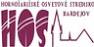 VYHODNOTENIE ČINNOSTI ZA ROK 2019Oddelenie:   Záujmovo umeleckej činnosti Úsek:   Úsek výstav a výtvarníctvaZodp. pracovník:   Bc. Lucia PetrušováP.č.	Názov podujatia					Termín	        Miesto konania1. Vernisáž výstavy Hľadanie-Matúš Barút				23.01.2019	HOS (Galéria)2. Tvorivé dielne pre dospelých. Maľovanie hrnčekov		13.02.2019	HOS (Dielne ľudových remesiel)3. Jarné prázdninové dielničky pre deti				18.12.2019-21.02.2019	HOS (Dielne ľudových remesiel)4. Veľkonočné tvorivé dielne pre dospelých. 			20.03.2019	HOS (Dielne ľudových remesiel)5. Maľovanie kraslíc voskom. Dierkovanie kraslíc.  			25.03.2019	HOS (Dielne ľudových remesiel)6. Vernisáž výstavy Môj svet					27.03.2019	HOS (Galéria)7. Veľkonočné prázdninové dielničky pre deti			18.04.2019	HOS (Dielne ľudových remesiel)8. Vernisáž výstavy Výtvarné spektrum 				10.04.2019	HOS (Galéria)9. Veľkonočný remeselný jarmok					14.04.2019	HOS10. Kurz pletenia košíkov						24.04.2019	HOS (Dielne ľudových remesiel)11. Krajská súťaž detských folklórnych súborov			5.05.2019	KD Raslavice12. Výstava grafických prác					9.05.2019	HOS (Galéria)13. Tvorivé dielničky pre deti. Deň matiek				7.05.2019-10.05.2019	HOS (Dielne ľudových remesiel)14. Tvorivé dielne. Maľba na sklo					14.05.2019	HOS (Dielne ľudových remesiel)15. Vernisáž výstavy maturitných prác SSOŠ			20.05.2019	HOS (Galéria)16. Vernisáž výstavy „Hľadanie alebo prerozprávané obrazy“		4.06.2019	HOS (Galéria)17. Tvorivé dielne Enkaustika, maľba voskom. 			18.06.2019	HOS (Dielne ľudových remesiel)18. Vernisáž výstavy Marián Kopko, výber z tvorby			3.07.2019	HOS (Galéria)19. Prázdninové dielničky pre deti					15.07.2019-16.08.2019		HOS (Dielne ľudových remesiel)20. Tvorivé dielne pre dospelých. Kurz paličkovanej a háčkovanej čipky	23.07.2019	HOS (Dielne ľudových remesiel)21. Vernisáž výstavy „Výber z tvorby fotoskupiny Méta“		5.08.2019	HOS (Galéria)22. Vernisáž výstavy „Lucia Krosnerová Miesta“			4.09.2019	HOS (Galéria)23. Tvorivé dielne. Základy pletenia a háčkovania			13.08.2019-20.08.2019	HOS (Dielne ľudových remesiel)Oddelenie:   Kultúrno-osvetovej a manažérskej práceÚsek:   Tanec  a ľudové tradície Zodp. pracovník:   Mária Harňaková P.č.	Názov podujatia					Termín			Miesto konaniaSúťaže, prehliadky, výbery, festivaly      1.	Okresný súťaž DFS 					12.3. 2019	Senior centrum		      2.	Krajská súťaž DFS					5. 05. 2019	Raslavice      3.	Okresný výber na krajskú súťaž Šaffova ostroha	apríl 201í9	FS Čerhovčan, 										Raslavičan      4. 	Okresná súťaž hudobného folklóru dospelých	02.06. 2019		Park Európy      4.   Folklórne slávnosti					16. 06. 2019 	Hankovce      5.  51. Šarišské slávnosti piesní a tancov 		21.-23.06.2019	Raslavice      6.  	Folklórne slávnosti					30. 06. 2019	Rokytov      8.	Obecné slávnosti					23. 06. 2019 	Tarnov      9.	Folklórne slávnosti 					11. 08. 2019 	Hažlín    10.  Folklórne slávnosti 					18. 08. 2019 	Bartošovce    11.  Dožinkové slávnosti a Fajný festival			29.09. 2019	Bardejov    12.	Spievame koledy a prehliadka vianočných kolied 	14 – 15 12.2019BardejovIné 	1.  Spracovanie projektov na FPU			január 2019 		HOS	      2.	Pozvánky, diplomy - materiál súvisiaci       so súťažami, festivalmi				priebežne		HOS      3.   Spracovanie ročného výkazu o kultúrno -osvetovej činnosti					február 2019	HOS      4.   Propagácia podujatí v masmédiách        5.  	Spracovanie monitoringu – PSK			štvrťročne		HOS	6.   Účasť na prípravných výboroch ŠSPaT 		Raslavice	7.   Zabezpečenie folklórnych kolektívov na ŠSPaT      8.   Klub paličkárok                                                        1x  do týždňa              DĽRDetské tvorivé dielne:                                                         Dielňa ľudových remesiel Jarné prázdninové dielničky					18.-21.2.2019Veľkonočné tvorivé dielničky pre žiakov ZŠVeľkonočné prázdninové dielničky				18.4.2019Tvorivé dielne pre žiakov ZŠ ku dňu matiek			7.5.2019								10.5.2019Prázdninové dielničky pre deti					15.- 19.7.2019								22.- 26.7.2019								12.- 16.8.2019Zdobenie medovníčkov s deťmi MŠ				29.11.2019Tvorivé dielne pre rómske detí 25. – 27. 9. 20197. – 9. 10. 201911. – 13. 11. 20194. – 6. 12. 2019           Tvorivé dielne pre dospelých:Maľovanie hrnčekov						13.2.2019Maľovanie kraslíc voskom					20.3.2019Zdobenie kraslíc drôtikom					25.3.2019Pletenie košíkov						24.4.2019Maľba na sklo							14.5.2019Enkaustika							18.6.2019Háčkovaná a paličkovaná čipka				23.7.2019Základy pletenia a háčkovania					13.8.2019									20.8.2019Výroba smútočných vencov					30.10.2019Pečenie a zdobenie medovníkov				12.11.2019									19.11.2019									26.11.2019  Organizačná pomoc na iných úsekoch ZUČ:      1.	Veľkonočný remeselný jarmok			14.4. 2019		Galéria HOS      2	Výstavy v Galérii HOS				priebežne 		HOSOddelenie:   Záujmovo umeleckej činnosti Úsek:   Úsek výstav, výtvarníctva,  a ľudovoumeleckej výroby a remesielÚsek:   Vzdelávania a prevencieZodp. pracovník:   Bc. Lenka SemankováP.č.	Názov podujatia					Termín	        Miesto konaniaSúťaže, prehliadky, výbery, besedy1.	Veľkonočný remeselný jarmok			14. 04. 2019	         HOS2.	Krajská súťaž detských folklórnych súborov            05. 05. 2019            Raslavice3. 	Výstava grafických prác                                            09. 05. 2019            HOS (Galéria)4. 	Súvislosti histórie Bardejova                                     02. 05. 2019            HOS (Štúdio)5.         Programy prevencie pre mládež            26. 04. 2019- 7. 06. 2019            HOS (štúdio)6.         Výstava maturitných prác SSOŠ – vernisáž              20. 05. 2019            HOS(Galéria)7.         Hľadanie alebo prerozprávané obrazy                       04. 06. 2019            HOS(Galéria)8.         Majstrovstvá Slovenská detských minikár                 31. 08. 2019        ul. Komenského9. 	Strunobranie                                                                16. 06. 2019            Park Európy10.       13. Ročník folklórnych slávnosti                                30. 06. 2019            Rokytov11.       Brigága pri Cyrilo-metodskom kríži                           04. 07. 2019            CM kríž12.       Cyrilo-metodské slávnosti ekumenickej jednoty        05. 07. 2019            Námestie BJ13.       Marián Kopko. Výber z tvorby                                   03. 07. 2019            HOS(Galéria)14.       Folklórny Hažlín                                                         11. 08. 2019            Hažlín15. 	Týždňové divadelné dielničky pre deti        29.07.2019-2.08.2019            HOS, Prešov16. 	Deň obce Šiba                                                              18. 08. 2019            Šiba17.       Výber z tvorby fotoskupiny Méta                                05. 08. 2019           HOS(Galéria)18.       Týždňové divadelné dielničky pre deti       26.08.2019-30.08.2019           HOS, Prešov19.       Vernisáž výstavy Lucia Krosnerová “Miesta”             04. 09. 2019           HOS(Galéria)20.       Krajská prehliadka zborov Viva il Canto 2019            01. 09. 2019           Bard. kúpele21.       Dni obce Kurima                                                           07. 09. 2019          Kurima22.       Dožinkové slávnosti a súťaž vo varení              tradičných jedál. Fajný festival.                                  19. 09. 2019            Námestie BJ23.       Súvislosti súčasnosti- Umenie ako produkt                  07. 11. 2019           HOS (Štúdio)24.       Tvorivé dielne pre deti- Vyrezávanie tekvíc                 30. 10. 2019           HOS (Dielňa) 25.       Súvislosti súčasnosti- Lesk a bieda komunizmu           13. 11. 2019           HOS (Štúdio)26.       Deň PSK. Premietanie filmov                                        12. 11. 2019          HOS (Galéria)27.        Vernisáž výstavy Lesk a bieda komunizmu II.             12. 11. 2019          HOS (Galéria)28.        Vianočný jarmok remesiel                                       14-15. 12. 2019          Športová hala29.        Vernisáž výstavy Perníkový Bardejov                          04. 12. 2019          HOS (Galéria)30.        Príprava výstavy Andy Warhol                    16.09.2019-25.09.2019         HOS (Galéria)31.        Vernisáž výstavy Andyho Warhola                               26. 09. 2019         HOS (Galéria)Iné	Pozvánky, diplomy - materiál súvisiaci so súťažami						priebežne		HOSPropagácia organizácie HOS, správa soc.siete 	stály			HOSOddelenie:   Záujmovo umeleckej činnosti Úsek:   Divadlo a umelecký prednesÚsek:   Spev a hudobné umenieZodp. pracovník:   Michaela ZoľákováP.č.	Názov podujatia					Termín			Miesto konaniaSúťaže, prehliadky, výbery, besedy, 1.	Okresná súťaž Šaliansky Maťko	                             26. 01. 2019	                            OK D. Gutgesela 2.	Okresná súťaž v prednese poézie a prózy Hviezdoslavov Kubín /I.-III. Kat./	 	15. 03. 2019                            	ZŠ Wolkerova3.	Okresná súťaž v prednese poézie a prózy Hviezdoslavov Kubín /IV. – V. kat./		          22. 03. 2019		            HOS (galéria)4.         AMFO 2019- Okresná súťaž amatérskej	          05. 03. 2019			HOS (štúdio)            fotografie5.         Dobrá kapela- Jody Winchester		23. 02. 2019	             HOS (štúdio)6.         Súvislosti histórie- „pravdy v legendách,	28. 02. 2019	             HOS (štúdio)	legendy v pravdách“	7.         Okresná súťaž divadelných súborov		12. 03. 2019	             Senior centrum8.         Súvislosti súčasnosti- Veľký návrat		14. 03. 2019	             HOS (štúdio)9.         Dobrá kapela- Perla		23. 03. 2019	             HOS (štúdio)10.       Súvislosti histórie- Bardejov v 16. storočí	21. 03. 2019	             HOS (štúdio)11.       Súvislosti súčasnosti- SLOVO		04. 04. 2019	             HOS (štúdio)12.       Veľkonočný remeselný jarmok		14. 04. 2019	             HOS a Dielňa13.       Brigáda pri Cyrilo-metodskom kríži		17. 05. 2019	             CM kríž14.       Dobrá kapela- Ľudová hudba Stana Baláža             16. 05. 2019  	             HOS (štúdio)15.       Základné kurzy pre domácich majstrov                   31. 05. 2019                             Dielne SŠ JH16.       Súvislosti histórie Bardejov v 18. storočia	23. 05. 2019	              HOS (štúdio)17.       Dobrá kapela Valéria Polčová		30. 05. 2019	              HOS (štúdio)18.       Majstrovstvá Slovenska detských minikár	16. 06. 2019                              Park Európy19.       Krajská súťažná prehliadka hudobných skupín       16. 06. 2019	              Park Európy	STRUNOBRANIE20.      Cyrilo-metodské slávnosti ekumenickej jednoty	05. 07. 2019	              Námestie BJ21.      	Týždňové divadelné dielničky pre deti            spojené s exkurziou divadiel v Prešove                   29. 07- 02. 08. 2019  	 	             HOS, Prešov  22.       Majstrovstvá Slovenska detských minikár	31. 08. 2019	              Komenského ul.23.       Viva il Canto- krajská prehliadka zborov	           01. 09. 2019			 Kolonáda BK24.       Dožinkové slávnosti a súťaž vo varení                    29. 09. 2019			 Námestie BJ            tradičných jedál- Fajný festival 25.      Súvislosti súčasnosti- Umenie ako produkt          07. 11. 2019			 HOS (štúdio) 26.      Súvislosti súčasnosti- Lesk a bieda komunizmu  13. 11. 2019			 HOS (štúdio)27.      Dobrá kapela- Tarzus			                  22. 11. 2019			 HOS (štúdio)28.      Klub nadšencov historickej techniky- EMISIE    29. 11. 2019			 Autoservis 29.      Perníkový Bardejov 				       04. 12. 2019			 HOS (galéria)30.      Vianočný jarmok remesiel 			       14.-15. 12. 2019		             Športová hala31.      Príprava výstavy ANDY WARHOL	                   16.- 25. 09. 2019			 HOS (galéria)32.      Vernisáž ANDY WARHOL			        26. 09. 2019		           	 HOS (galéria)Semináre1.	Seminár pre vedúcich recitačných krúžkov - ZŠ	02. 03. 2019		HOS (galéria)2.	Seminár pre vedúcich recitačných krúžkov - SŠ	02. 03. 2019		HOS (galéria) 3.         Programy prevencie pre mládež			26. 04. 2019		HOS (štúdio)4.         Programy prevencie pre mládež			17. 05. 2019		HOS (štúdio)5.         Programy prevencie pre mládež			07. 06. 2019		HOS (štúdio)6.         Výstava maturitných prác SSOŠ			20. 05. 2019Iné1.        Vernisáž- Matúš Barút				23. 01. 2019		HOS (galéria)2.        Vernisáž- Môj svet- žiaci s autizmom		27. 03. 2019		HOS (galéria)3.        Okresná výstava Výtvarné spektrum 2019     	10. 04. 2019               HOS (galéria)4.        Krajská súťaž detských folklórnych súborov	            05. 05. 2019		KD Raslavice5.        Výstava grafických prác				09. 05. 2019		HOS (štúdio)6.        Hľadanie alebo prerozprávané obrazy		04. 06. 2019               HOS (galéria)7.        Folklórné slávnosti Rokytov			            30. 06. 2019		Rokytov8.        Vernisáž Marián KOPKO				03. 07. 2019		HOS (galéria)9.        Výber z tvorby fotoskupiny Méta			05. 08. 2019		HOS (galéria)10.      Vernisáž Lucia Krosnerová „Miesta“		            04. 09. 2019               HOS (galéria)11.      Výstava Lesk a bieda komunizmu II. 		12. 11. 2019               HOS (galéria)12.      Pozvánky, diplomy- materiál- súťaže			priebežné 		HOS 13.      Propagácia organizácie HOS 				priebežné 		HOS 14.      Správa sociálnych sietí HOS				priebežné 		HOS 15.      Fotodokumentácia všetkých podujatí HOS		priebežné 		HOS Oddelenie: kultúrno-osvetovej a manažérskej práceÚsek: edičnej činnosti, informatiky, dokumentácieZodpovedný: Mgr. art. Baka MilošP.č.	Názov podujatia						Termín         		Miesto	Počítačová technika, internet1. Údržba počítačov a príslušenstva, internet			 stály			HOS2. Priebežne aktualizovanie softvérov pre potreby HOS                   stály 			HOS3. Údržba tlačiarni a počítačovej siete			 	 stály			HOS4. Údržba a tvorba webovej stranky (www.hosbardejov.sk)Edičná činnosť1. Vydanie rôznych tlačovín		 			            priebežne		HOS	pre potreby HOS – diplomy, pozvánky a pod.		2. Príprava a tlač: Pozvánky, plagáty,				priebežne		HOSletáky, bulletiny na jednotlivé podujatia3. Spracovávanie pozvánok, bleskoviek,				priebežne		HOSbanerov k jednotlivým podujatiam								     4. Propagácia jednotlivých podujatí v				priebežne		HOS	 masmédiách (Bardejovské Novosti,Bardejovská televízia, Ahoj Bardejov,Slovenský rozhlas, Slovenská televízia, Prešovskýsamosprávny kraj, Národná osveta a pod.)								5. Propagácia k jednotlivým projektom		 		priebežne		HOS	 6. Spracovanie štatistických výkazov,				priebežne		HOSdotazníkov,  štatistických podkladov- zber informácii											7. Diplomy, bulletiny, pozvánky a bleskovky			priebežne		HOS	Spracovanie ďakovných listov              Projekty:  8. 	Spolupráca pri realizácii projektov a pod.			priebežne	 	HOS			- priebežné spracovanie		- príprava brožúrky		- skladačky		- pozvánky		- letáčiky		- plagáty                        - príprava CD – DVD ako propagačný materiál z realizácie projektov                        - nahrávanie a dokladovanie na projektové informačné systémy  	Iné9.	Spolupráca pri Ročnom výkaze				priebežne		HOS	o kultúrno-osvetovej činnosti, pomocne práce v elektronickej oblasti10.	Metodická a organizačná pomocné práce			priebežne	 	HOS